ПРОЄКТВноситься 	
Кабінетом Міністрів України______________Д. ШМИГАЛЬ«___»____________2024 р.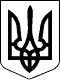 Про внесення змін до Податкового кодексу України щодо екологічного податку, що справляється за захоронення відходів та розміщення відходів видобувної промисловостіВерховна Рада України постановляє:I. Внести до Податкового кодексу України (Відомості Верховної Ради України, 2011 р., №№ 13-17, ст. 112) такі зміни:У пункті 14.1 статті 14:1) у підпункті 14.1.57 слова «розміщення відходів» замінити словами «фактичного обсягу захоронених відходів, розміщених відходів видобувної промисловості,»;2) доповнити підпунктом 14.1.611, такого змісту:«14.1.611. захоронення відходів – у значенні, наведеному в Законі України «Про управління відходами»;»;3) підпункт 14.1.223 виключити;4) доповнити підпунктами 14.1.285 – 14.1.287 такого змісту:«14.1.285. відходи видобувної промисловості  – відходи, що утворюються в результаті здійснення суб’єктами господарювання робіт із геологічного вивчення, видобування, переробки та зберігання корисних копалин, віднесені до групи 01 згідно з Національним переліком відходів; 14.1.286. незабруднений ґрунт – ґрунтовий покрив, що знятий з поверхні земної кори під час видобувних робіт і який вважається незабрудненим відповідно до нормативів гранично допустимого забруднення ґрунтів;14.1.287. розміщення відходів видобувної промисловості – це перебування відходів видобувної промисловості у дамбах, відвалах, хвостосховищах, інших спорудах або інших об'єктах, що призначені для збирання, вміщення, утримання або обмеження (локалізація) відходів видобувної промисловості у твердому чи рідкому стані або у формі розчину чи суспензії.».У статті 240:у пункті 240.1:підпункт 243.1.3 викласти в такій редакції:« 243.1.3. захоронення відходів»;доповнити підпунктом 240.1.31 такого змісту:«240.1.31. розміщення відходів видобувної промисловості;»;пункт 240.5 викласти в такій редакції:«240.5. Не є платниками податку за захоронення відходів суб'єкти господарювання, які утримують відходи на об’єктах збирання або на об’єктах оброблення відходів, протягом не більше одного року з моменту їх утворення до передачі суб’єктам господарювання для оброблення.». У пункті 242.1 статті 242:підпункт 242.1.3 викласти в такій редакції :«242.1.3. обсяги та види захоронених відходів, крім обсягів відходів від руйнувань, які перебувають у місцях тимчасового зберігання відходів від руйнувань;»;доповнити підпунктом 242.1.31 такого змісту:«242.1.31 обсяги розміщених відходів видобувної промисловості, крім обсягів незабрудненого ґрунту;».Статтю 246 викласти в такій редакції:«Стаття 246. Ставки податку за захоронення відходів та розміщення відходів видобувної промисловості246.1. Ставки податку за захоронення відходів залежно від класу відходів:246.1.1. небезпечні відходи – 1 500,00 гривень за 1 тонну;246.1.2. відходи, що не є небезпечними – 100,00 гривень за 1 тонну.246.2. Ставки податку за розміщення відходів видобувної промисловості, залежно від класу відходів:246.2.1. небезпечні відходи видобувної промисловості – 19,29 гривень за 1 тонну;246.2.2. відходи видобувної промисловості, що не є небезпечними – 6,43 гривень за 1 тонну.246.3. До ставки податку за захоронення змішаних побутових відходів (код 20 03 01 згідно з Національним переліком відходів), встановленої пунктом 246.1 статті 246 цього Кодексу, застосовується підвищувальний коефіцієнт 10.246.4. До ставки податку за захоронення відходів, встановленої пунктом 246.1 статті 246 цього Кодексу, застосовується понижувальний коефіцієнт 0,3 для таких видів відходів згідно з Національним переліком відходів:відходи, позначені як небезпечні, частково стабілізовані  (код 19 03 04*);стабілізовані відходи інші, ніж зазначені в 19 03 04  (код 19 03 05);відходи, позначені як небезпечні, солідифіковані  (код 19 03 06*);солідифіковані відходи інші, ніж зазначені в 19 03 06  (код 19 03 07);частково стабілізована ртуть   (код 19 03 08*);оскловані відходи  (код 19 04 01);компост, що не відповідає технічним вимогам (умовам)  (код 19 05 03);залишки від анаеробного оброблення побутових та подібних відходів  (код 19 06 04);залишки від анаеробного оброблення тваринних та рослинних відходів  (код 19 06 06).246.5. До ставки податку за розміщення відходів видобувної промисловості, встановленої пунктом 246.2 статті 246 цього Кодексу, застосовується понижувальний коефіцієнт 0,2 для таких видів відходів згідно з Національним переліком відходів:відходи видобування металічних корисних копалин (рудні) (код 01 01 01);відходи видобування неметалічних корисних копалин (нерудні) (код 01 01 02).У статті 249:пункт 249.6 викласти в такій редакції:«249.6. Суми податку, який справляється за захоронення відходів (Пзв), обчислюються платниками самостійно щокварталу виходячи з фактичних обсягів захоронених відходів та ставок податку за формулою: де Нпі - ставки податку в поточному році за тонну і-того виду відходів у гривнях з копійками; Млі - обсяг відходів і-того виду в тоннах (т); К – коригуючий коефіцієнт, який залежить від виду захоронюваних відходів і який наведений у пунктах 246.3., 246.4., 246.5., 246.6. статті 246 цього Кодексу.»;доповнити пунктом 249.61 такого змісту:«249.6.1 Суми податку, який справляється за розміщення видобувних відходів видобувної промисловості (Првв), обчислюються платниками самостійно щокварталу виходячи з фактичних обсягів розміщення відходів видобувної промисловості та ставок податку за формулою:  де Нпі - ставки податку в поточному році за тонну і-того виду відходів видобувної промисловості у гривнях з копійками; Млі - обсяг відходів видобувної промисловості і-того виду в тоннах (т).».У статті 250:пункт 250.2.1 викласти в такій редакції:«250.2.1. за викиди в атмосферне повітря забруднюючих речовин стаціонарними джерелами забруднення, скиди забруднюючих речовин у водні об'єкти, захоронення відходів на полігонах, у місцях захоронення відходів (полігонах, звалищах), які не відповідають вимогам законодавства у сфері управління відходами, розміщення протягом звітного кварталу відходів видобувної промисловості у дамбах, відвалах, хвостосховищах, інших спорудах або інших об'єктах - за місцем розміщення стаціонарних джерел, полігонів, місць захоронення відходів (полігонах, звалищах), які не відповідають вимогам законодавства у сфері управління відходами, дамб, відвалів, хвостосховищ, інших споруд або інших об'єктів;»;у пункті 250.3 слова «та розміщення відходів» замінити словами                         «, здійснення операцій з оброблення відходів чи ліцензії на здійснення господарської діяльності з управління небезпечними відходами»;у пункті 250.5 слова «та розміщення відходів» замінити словами                 «, захоронення відходів, розміщення відходів видобувної промисловості»;у пункті 250.8 слова «та розміщення відходів» замінити словами                «, здійснення операцій з оброблення відходів чи ліцензії на здійснення господарської діяльності з управління небезпечними відходами»;у пункті 250.9 слова «та розміщення відходів» замінити словами «захоронення відходів, розміщення відходів видобувної промисловості», після слів «джерел забруднення» доповнити словами «, полігонів, місць захоронення відходів (полігонах, звалищах), які не відповідають вимогам законодавства у сфері управління відходами, дамб, відвалів, хвостосховищ, інших споруд або інших об'єктів»;пункт 250.10.1 викласти в такій редакції:«250.10.1. платник податку має кілька стаціонарних джерел забруднення або полігонів, місць розміщення відходів (полігонах, звалищах), які не відповідають вимогам законодавства у сфері управління відходами, дамб, відвалів, хвостосховищ, інших споруд або інших обʼєктів в межах кількох населених пунктів (сіл, селищ або міст) або за їх межами (коди згідно з Класифікатором обʼєктів адміністративно-територіального устрою України (КОАТУУ) різні), то такий платник податку зобов’язаний подати до відповідного контролюючого органу за місцем розташування стаціонарного джерела забруднення або полігонів, місць захоронення відходів (полігонах, звалищах), які не відповідають вимогам законодавства у сфері управління відходами, дамб, відвалів, хвостосховищ, інших споруд або інших обʼєктів податкову декларацію щодо кожного стаціонарного джерела забруднення або полігону, місця захоронення відходів (полігону, звалищах), яке не відповідає вимогам законодавства у сфері управління відходами, дамби, відвалу, хвостосховища, іншої споруди або іншого обʼєкта окремо;»;у пункті 250.10.2 слова «спеціально відведених для розміщення відходів місць чи об'єктів» замінити словами «полігонів, місць розміщення відходів (полігонах, звалищах), які не відповідають вимогам законодавства у сфері управління відходами, дамб, відвалів, хвостосховищ, інших споруд або інших об'єктів», після слів «такі джерела забруднення» доповнити словами « або полігони, місця захоронення відходів (полігонах, звалищах), які не відповідають вимогам законодавства у сфері управління відходами, дамб, відвалів, хвостосховища, інших споруди або інші об'єкти»;у пункті 250.10.3 слова «та/або розміщення відходів, якщо ці джерела та/або спеціально відведені місця для розміщення відходів» замінити словами «захоронення відходів та/або розміщення відходів видобувної промисловості, якщо ці джерела, полігони, місця захоронення відходів (полігонах, звалищах), які не відповідають вимогам законодавства у сфері управління відходами, дамб, відвалів, хвостосховища, інших споруди та/або інші об'єкти»;у пункті 250.12 слова «та розміщення відходів» замінити словами «, захоронених відходів та розміщених відходів видобувної промисловості».Підрозділ 10 розділу XX «Перехідні положення» доповнити пунктами 72 і 73 такого змісту:«72. Установити, що за податковими зобов’язаннями з екологічного податку, що виникли: у період дії воєнного стану та по 31 грудня року, в якому припинено чи скасовано воєнний стан, ставки податку становлять 30 відсотків від ставок, передбачених у пунктах 246.1 статті 246  цього Кодексу;у період з 1 січня року, наступного за роком, у якому припинено або скасовано воєнний стан, по 31 грудня року, наступного за роком, у якому припинено або скасовано воєнний стан, ставки податку становлять 40 відсотків від ставок, передбачених у пунктах 246.1 статті 246 цього Кодексу;у період з 1 січня року, що є другим наступним роком за роком, у якому припинено або скасовано воєнний стан, по 31 грудня року, що є другим наступним роком за роком, у якому припинено або скасовано воєнний стан, ставки податку становлять 50 відсотків від ставок, передбачених у пунктах 246.1 статті 246 цього Кодексу;у період з 1 січня року, що є третім наступним роком за роком, у якому припинено або скасовано воєнний стан, по 31 грудня року, що є третім наступним роком за роком, у якому припинено або скасовано воєнний стан, ставки податку становлять 60 відсотків від ставок, передбачених у пунктах 246.1 статті 246 цього Кодексу;у період з 1 січня року, що є четвертим наступним роком за роком, у якому припинено або скасовано воєнний стан, по 31 грудня року, що є четвертим наступним роком за роком, у якому припинено або скасовано воєнний стан, ставки податку становлять 70 відсотків від ставок, передбачених у пунктах 246.1 цього Кодексу;у період з 1 січня року, що є п’ятим наступним роком за роком, у якому припинено або скасовано воєнний стан, по 31 грудня року, що є п’ятим наступним роком за роком, у якому припинено або скасовано воєнний стан, ставки податку становлять 80 відсотків від ставок, передбачених у пунктах 246.1 статті 246 цього Кодексу;у період з 1 січня року, що є шостим наступним роком за роком, у якому припинено або скасовано воєнний стан, по 31 грудня року, що є шостим наступним роком за роком, у якому припинено або скасовано воєнний стан, ставки податку становлять 90 відсотків від ставок, передбачених у пунктах 246.1 статті 246 цього Кодексу;у період з 1 січня року, що є сьомим наступним роком за роком, у якому припинено або скасовано воєнний стан, ставки податку становлять 100 відсотків від ставок, передбачених у пунктах 246.1 статті 246 цього Кодексу;тимчасово, на період дії воєнного стану та по 31 грудня року, що є четвертим наступним роком за роком, у якому припинено або скасовано воєнний стан, ставки податку становлять 50 відсотків від ставок, передбачених у пунктах 246.2 статті 246 цього Кодексу;у період з 1 січня року, що є четвертим наступним роком  за роком, у якому припинено або скасовано воєнний стан, ставки податку становлять 100 відсотків від ставок, передбачених у пунктах 246.2 статті 246 цього Кодексу.73.  Установити, що тимчасово до ставки податку за захоронення змішаних побутових відходів (код згідно з Національним переліком відходів 20 03 01), встановленої пунктом  246.1 статті 246 цього Кодексу, застосовується: у період дії воєнного стану та по 31 грудня року, що є четвертим роком за роком, в якому припинено чи скасовано воєнний стан, 20 % від коефіцієнту, передбаченого пунктом 246.3 статті 246 цього Кодексу;у період з 1 січня року, що є п’ятим наступним роком за роком, у якому припинено або скасовано воєнний стан, по 31 грудня року, що є п’ятим наступним роком за роком, у якому припинено або скасовано воєнний стан, 40 % від коефіцієнту, передбаченого пунктом 246.3 статті 246 цього Кодексу;у період з 1 січня року, що є шостим наступним роком за роком, у якому припинено або скасовано воєнний стан, по 31 грудня року, що є шостим наступним роком за роком, у якому припинено або скасовано воєнний стан, 80 % від коефіцієнту, передбаченого пунктом 246.3 статті 246 цього Кодексу;у період з 1 січня року, що є сьомим наступним роком за роком, у якому припинено або скасовано воєнний стан, по 31 грудня року, що є сьомим наступним роком за роком, у якому припинено або скасовано воєнний стан, 100 % від коефіцієнту, передбаченого пунктом 246.3 статті 246 цього Кодексу.».II. Прикінцеві та перехідні положенняЦей Закон набирає чинності з 01 січня 2025 р.2. Кабінету Міністрів України у шестимісячний строк з дня набрання чинності цим Законом:забезпечити прийняття актів, необхідних для реалізації цього Закону;привести свої нормативно-правові акти у відповідність із цим Законом;забезпечити приведення міністерствами та іншими центральними органами виконавчої влади їх нормативно-правових актів у відповідність із цим Законом.ЗАКОН УКРАЇНИГолова Верховної Ради України  Руслан СТЕФАНЧУК